Начало формы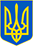 МІНІСТЕРСТВО ЮСТИЦІЇ УКРАЇНИЄдиний державний реєстр юридичних осіб, фізичних осіб-підприємців та громадських формуваньБезкоштовний пошук відомостей у Єдиному державному реєстрі юридичних осіб, фізичних осіб-підприємців та громадських формувань (далі - ЄДР) здійснюється відповідно до статті 11Закону України «Про державну реєстрацію юридичних осіб, фізичних осіб-підприємців та громадських формувань».Конец формыКонец формыКонец формыКонец формыКонец формыКонец формы
Детальна інформація про юридичну особуНачало формыКонец формыНачало формыКонец формыНачало формыКонец формыНачало формыКонец формыНачало формыКонец формыНачало формыКонец формыНачало формыКонец формыНачало формыКонец формыНачало формыНачало формыКонец формыНачало формыКонец формыНачало формыКонец формыПовне найменування юридичної особи та скорочене у разі його наявностіТОВАРИСТВО З ОБМЕЖЕНОЮ ВІДПОВІДАЛЬНІСТЮ "ФІРМА "ВОЛОДАР - РОЗ"
(ТОВ "ВОЛОДАР - РОЗ")Повне та скорочене найменування юридичної особи англійською мовою у разі їх наявностіОрганізаційно-правова формаТОВАРИСТВО З ОБМЕЖЕНОЮ ВІДПОВІДАЛЬНІСТЮНазва юридичної особи"ФІРМА "ВОЛОДАР - РОЗ"Ідентифікаційний код юридичної особи21701113Центральний чи місцевий орган виконавчої влади, до сфери управління якого належить державне підприємство або частка держави у статутному капіталі юридичної особи, якщо ця частка становить не менше 25 відсотківМісцезнаходження юридичної особи02099, м.Київ, ВУЛИЦЯ ЗРОШУВАЛЬНА , будинок 15Перелік засновників (учасників) юридичної особи, у тому числі частки кожного із засновників (учасників); прізвище, ім'я, по батькові, якщо засновник – фізична особа; найменування, місцезнаходження та ідентифікаційний код юридичної особи, якщо засновник – юридична особаВЛАСЕНКО ОЛЕКСАНДР ОЛЕКСАНДРОВИЧ
Адреса засновника: 02068, м.Київ, Дарницький район, ВУЛИЦЯ ДРАГОМАНОВА, будинок 25, квартира 127
Розмір внеску до статутного фонду (грн.): 4264100.00НАЙДЕНОВА ЛЮДМИЛА ВАСИЛІВНА
Адреса засновника: 02068, м.Київ, Дарницький район, ВУЛИЦЯ СРІБНОКІЛЬСЬКА, будинок 20, квартира 15
Розмір внеску до статутного фонду (грн.): 4264100.00КІНЦЕВИЙ БЕНЕФІЦІАРНИЙ ВЛАСНИК (КОНТРОЛЕР) - ВЛАСЕНКО ОЛЕКСАНДР ОЛЕКСАНДРОВИЧ, УКРАЇНА, М.КИЇВ ВУЛ.ДРАГОМАНОВА БУД.25 КВ.127,КІНЦЕВИЙ БЕНЕФІЦІАРНИЙ ВЛАСНИК (КОНТРОЛЕР) - НАЙДЕНОВА ЛЮДМИЛА ВАСИЛІВНА. УКРАЇНА, М.КИЇВ ВУЛ.СРІБНОКІЛЬСЬКА БУД.20 КВ.15,Дані про розмір статутного капіталу (статутного або складеного капіталу) та про дату закінчення його формуванняРозмір (грн.): 8528200.00Види діяльностіКод КВЕД 46.39 Неспеціалізована оптова торгівля продуктами харчування, напоями та тютюновими виробами;
Код КВЕД 47.11 Роздрібна торгівля в неспеціалізованих магазинах переважно продуктами харчування, напоями та тютюновими виробами;
Код КВЕД 70.22 Консультування з питань комерційної діяльності й керування;
Код КВЕД 71.11 Діяльність у сфері архітектури;
Код КВЕД 71.12 Діяльність у сфері інжинірингу, геології та геодезії, надання послуг технічного консультування в цих сферах;
Код КВЕД 74.90 Інша професійна, наукова та технічна діяльність, н. в. і. у.;
Код КВЕД 38.11 Збирання безпечних відходів (основний);
Код КВЕД 38.21 Оброблення та видалення безпечних відходів;
Код КВЕД 41.20 Будівництво житлових і нежитлових будівельВідомості про органи управління юридичної особиЗАГАЛЬНІ ЗБОРИПрізвище, ім'я, по батькові, дата обрання (призначення) осіб, які обираються (призначаються) до органу управління юридичної особи, уповноважених представляти юридичну особу у правовідносинах з третіми особами, або осіб, які мають право вчиняти дії від імені юридичної особи без довіреності, у тому числі підписувати договори та дані про наявність обмежень щодо представництва від імені юридичної особиБАРАБАШ КОСТЯНТИН АНАТОЛІЙОВИЧ - підписант (заступник головного директора);
 
ВАСИЛЕНКО ОЛЕКСАНДР ВОЛОДИМИРОВИЧ - керівник (генеральний директор)Дата та номер запису в Єдиному державному реєстрі про проведення державної реєстрації юридичної особи – у разі, коли державна реєстрація юридичної особи була проведена після набрання чинності Законом України "Про державну реєстрацію юридичних осіб та фізичних осіб-підприємців"Дата державної реєстрації, дата та номер запису в Єдиному державному реєстрі про включення до Єдиного державного реєстру відомостей про юридичну особу – у разі, коли державна реєстрація юридичної особи була проведена до набрання чинності Законом України "Про державну реєстрацію юридичних осіб та фізичних осіб-підприємців"Дата державної реєстрації: 17.03.1998
Дата запису: 13.01.2005
Номер запису: 1 065 120 0000 001638Дата державної реєстрації, дата та номер запису в Єдиному державному реєстрі про проведення державної реєстрації юридичної особи, яка утворена в результаті перетворенняНазва установчого документаДані про наявність відмітки про те, що юридична особа створюється та діє на підставі модельного статутуДані про відокремлені підрозділи юридичної особиДані про перебування юридичної особи в процесі провадження у справі про банкрутство, санаціїДані про перебування юридичної особи в процесі припиненняВідомості про строк, визначений засновниками (учасниками) юридичної особи, судом або органом, що прийняв рішення про припинення юридичної особи, для заявлення кредиторами своїх вимогДата та номер запису про державну реєстрацію припинення юридичної особи, підстава для його внесенняДата та номер запису про відміну державної реєстрації припинення юридичної особи, підстава для його внесенняДані про юридичних осіб, правонаступником яких є зареєстрована юридична особаДані про юридичних осіб-правонаступників: повне найменування та місцезнаходження юридичних осіб-правонаступників, їх ідентифікаційні кодиМісцезнаходження реєстраційної справиДарницька районна в місті Києві державна адміністраціяДата та номер запису про взяття та зняття з обліку, назва та ідентифікаційні коди органів статистики, Міндоходів, Пенсійного фонду України, в яких юридична особа перебуває на обліку:ГОЛОВНЕ УПРАВЛІННЯ РЕГІОНАЛЬНОЇ СТАТИСТИКИ:
Ідентифікаційний код органу: 21680000;
Дата взяття на облік: 23.03.1998
 
ДПI У ДАРНИЦЬКОМУ РАЙОНI ГУ ДФС У М.КИЄВI:
Ідентифікаційний код органу: 39479227;
Відомості про відомчий реєстр: (дані про взяття на облік як платника податків);
Дата взяття на облік: 02.04.1998;
Номер взяття на облік: 1389
 
ДПI У ДАРНИЦЬКОМУ РАЙОНI ГУ ДФС У М.КИЄВI:
Ідентифікаційний код органу: 39479227;
Відомості про відомчий реєстр: (дані про взяття на облік як платника єдиного внеску);
Дата взяття на облік: 12.03.2002;
Номер взяття на облік: 04-02507Дані органів статистики про основний вид економічної діяльності юридичної особи, визначений на підставі даних державних статистичних спостережень відповідно до статистичної методології за підсумками діяльності за рікКод КВЕД 38.11 Збирання безпечних відходівДані про реєстраційний номер платника єдиного внеску, клас професійного ризику виробництва платника єдиного внеску за основним видом його економічної діяльностіДані про реєстраційний номер платника єдиного внеску: 04-02507;
Дані про клас професійного ризику виробництва платника єдиного внеску за основним видом його економічної діяльності: 12Термін, до якого юридична особа перебуває на обліку в органі Міндоходів за місцем попередньої реєстрації, у разі зміни місцезнаходження юридичної особиДата відкриття виконавчого провадження щодо юридичної особи (для незавершених виконавчих проваджень)Інформація про здійснення зв'язку з юридичною особою
Інші відомості: